                             РЕГИСТРАЦИЯ В НАВИГАТОРЕДля регистрации нужно выполнить несколько простых шагов:Шаг 1. Зайти на сайт «Навигатор дополнительного образования детей Брянской области», используя поисковую строку браузера или перейдя по ссылке https://р32.навигатор.дети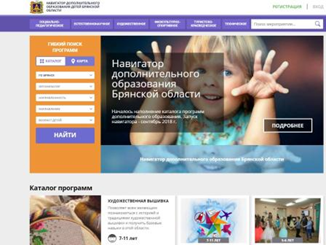 Шаг 2. Нажать кнопку «Регистрация» в правом верхнем углу экрана.Шаг 3. Заполнить все обязательные поля в регистрационной форме:— выберите муниципалитет (Суражский район);— фамилию, имя, отчество (родителя);— номер мобильного телефона для связи;— адрес электронной почты;— пароль (выбрать самостоятельно).Далее следует ознакомиться с Правилами пользования сайтом, поставить галочку в поле «Я выражаю согласие» и нажать «Зарегистрироваться».Шаг 4. После того, как вы заполнили регистрационную форму и нажали «Зарегистрироваться», на указанный вами адрес электронной почты поступит сообщение от Отдела поддержки Навигатора со ссылкой для подтверждения вашего электронного адреса. Перейдите по ссылке, указанной в письме, чтобы подтвердить свой e-mail и пользоваться всеми возможностями портала.После регистрации у вас появится ЛИЧНЫЙ КАБИНЕТ, зайти в Навигатор можно будет по логину и паролю.
В личном кабинете:- в разделе «ПРОФИЛЬ» можно редактировать свои данные; - в разделе  «ДЕТИ» можно добавлять и  редактировать данные о детях (Ф.И.О., дату рождения); - в разделе «ИСТОРИЯ ЗАЯВОК» можно увидеть ранее поданные заявки;- в разделе «ИСТОРИЯ ПРОСМОТРОВ» отражаются просмотренные ранее программы;-в разделе  «ОТЛОЖЕНО» можно увидеть все отложенные вами программы;- в разделе «ПАРОЛЬ» можно менять пароль учетной записиШаг 5. Зарегистрировать своих детей в личном кабинете Навигатора в разделе «Дети».Шаг 6. В «Гибком поиске программ» выбираем:«Муниципалитет»- Суражский район«Организатор» —   МБУ ДО ЦДТ г. Суража«Направленность» — по Вашему выбору.«Направление» — по Вашему выбору.Шаг 7. Выбрать образовательную программу и  нажать кнопку  «записаться». Если нужно, то выбрать группу и ребенка.